ВНИМАНИЕ!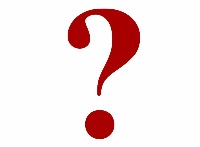 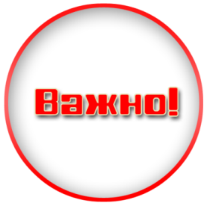 ЧТО ТАКОЕ ДЕСТРУКТИВНОЕ ПОВЕДЕНИЕПоведение, изменяющее социальные группы и личности путем их разрушения и причинения им вреда. Для деструктивного поведения характерны следующие признаки: наличие таких высказываний, как оскорбления, угрозы, деструктивная критика, нецензурные выражения и др.;необычное влечение к развлечениям с элементами жестокости или насилия;антисоциальные действия в отношении социальной структуры;нежелание выполнять социальную роль: трудовую, учебную и т.д.;слияние с одной социальной ролью и выражение ненависти ко всем вне какой-либо социальной группы; демонстрируемая потребность в самоутверждении; демонстрируемое неуважение к традиционным или общечеловеческим ценностям.ПОЧЕМУ ПОДРОСТКАМ СВОЙСТВЕННЫ ДЕСТРУКТИВНЫЕ ПРОЯВЛЕНИЯ?В подростковом возрасте личность формируется, подросток пробует различные шаблоны поведения, пробует исполнять разные социальные роли и осваивается в мире взаимоотношений взрослых. Нужно помнить, что для подростков критически важно принятие в среде сверстников. В случае отвержения подростка группами сверстников, ключевая его потребность будет не удовлетворена, и его психика будет искать иной выход самоутверждения и выражения своего разочарования вовне.Уважаемые родители!С учётом анализа публикаций в средствах массовой информации, в прошедшие праздничные дни подростки принимали участие в массовых несанкционированных мероприятиях в общественных местах в различных субъектах Российской Федерации.Как не пропустить тревожное состояние у подростка и не допустить БЕДЫ?КАК ПРЕДУПРЕДИТЬ ДЕСТРУКТИВНОЕ ПОВЕДЕНИЕ В ПОДРОСТКОВОМ ВОЗРАСТЕ?СОВЕТ 1: ИЗБЕГАЙТЕ ЗАПРЕТОВ И ПРИНУЖДЕНИЙ В ОБЩЕНИИ С ПОДРОСТКОМ! СОВЕТ 2: УСТАНАВЛИВАЙТЕ КОНТАКТ С РЕБЕНКОМ!СОВЕТ 3: ОБЩАЙТЕСЬ С РЕБЕНКОМ! СОВЕТ 4: СЕМЕЙНЫЕ ТРАДИИЦИИ И РИТУАЛЫ СОХРАНЯЮТ ДОВЕРИТЕЛЬНЫЕ ОТНОШЕНИЯ!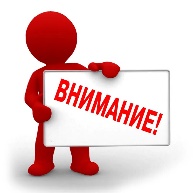 ВАЖНО! Если несовершеннолетний открыто сообщает о желании причинить вред себе или окружающим, следует незамедлительно обратиться к психологу, врачу-психиатру. При выявлении участия в группах ДЕСТРУКТИВНОЙ направленности обратиться в полицию, с целью установления лиц, причастных в создании деструктивных аккаунтов.ЯВЛЯЕТСЯ ЛИ ПРИЗЫВ К УЧАСТИЮ В НЕСАНКЦИОАНИРОВАННЫХ МАССОВЫХ МЕРОПРИЯТИЯХ ПРОТИВОПРАВНЫМ?Соответствующие действия могут быть квалифицированы как правонарушения, предусмотренные статьями:ст. 20.2 КоАП РФ (нарушение установленного порядка организации либо проведения собрания, митинга, демонстрации, шествия или пикетирования);ст. 20.3.3 КоАП РФ (публичные действия, направленные на дискредитацию использования Вооружённых Сил Российской Федерации в целях защиты интересов Российской Федерации и её граждан, поддержания международного мира и безопасности или исполнения государственными органами Российской Федерации своих полномочий в указанных целях); ст. 207.3 УК РФ (публичное распространение заведомо ложной информации об использовании Вооружённых Сил Российской Федерации, исполнении государственными органами Российской Федерации своих полномочий;ст. 212 УК РФ (массовые беспорядки).За вовлечение несовершеннолетнего в совершение преступления, либо в совершение действий, представляющих опасность для жизни несовершеннолетнего предусмотрена уголовная ответственность.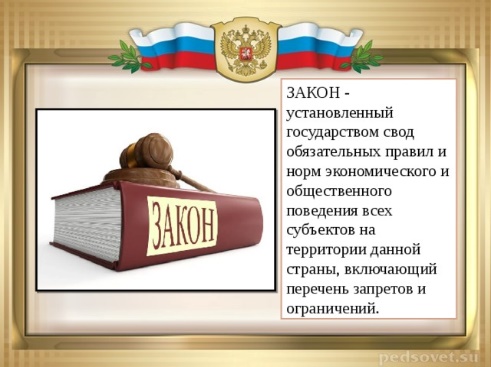 СОВЕТ 1: ИЗБЕГАЙТЕ ЗАПРЕТОВ И ПРИНУЖДЕНИЙ В ОБЩЕНИИ С ПОДРОСТКОМ! СОВЕТ 2: УСТАНАВЛИВАЙТЕ КОНТАКТ С РЕБЕНКОМ!СОВЕТ 3: ОБЩАЙТЕСЬ С РЕБЕНКОМ! СОВЕТ 4: СЕМЕЙНЫЕ ТРАДИИЦИИ И РИТУАЛЫ СОХРАНЯЮТ ДОВЕРИТЕЛЬНЫЕ ОТНОШЕНИЯ!ВАЖНО! Если несовершеннолетний открыто сообщает о желании причинить вред себе или окружающим, следует незамедлительно обратиться к психологу, врачу-психиатру. При выявлении участия в группах ДЕСТРУКТИВНОЙ направленности обратиться в полицию, с целью установления лиц, причастных в создании деструктивных аккаунтов.ЯВЛЯЕТСЯ ЛИ ПРИЗЫВ К УЧАСТИЮ В НЕСАНКЦИОАНИРОВАННЫХ МАССОВЫХ МЕРОПРИЯТИЯХ ПРОТИВОПРАВНЫМ?Соответствующие действия могут быть квалифицированы как правонарушения, предусмотренные статьями:ст. 20.2 КоАП РФ (нарушение установленного порядка организации либо проведения собрания, митинга, демонстрации, шествия или пикетирования);ст. 20.3.3 КоАП РФ (публичные действия, направленные на дискредитацию использования Вооружённых Сил Российской Федерации в целях защиты интересов Российской Федерации и её граждан, поддержания международного мира и безопасности или исполнения государственными органами Российской Федерации своих полномочий в указанных целях); ст. 207.3 УК РФ (публичное распространение заведомо ложной информации об использовании Вооружённых Сил Российской Федерации, исполнении государственными органами Российской Федерации своих полномочий;ст. 212 УК РФ (массовые беспорядки).За вовлечение несовершеннолетнего в совершение преступления, либо в совершение действий, представляющих опасность для жизни несовершеннолетнего предусмотрена уголовная ответственность.